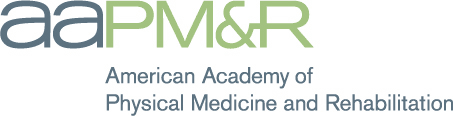 2021 AAPM&R Annual Assembly
Clinical Session Builder FormProposal TitleThe title of your abstract submissions should be informative but concise and in the format it should be printed. Enter the title in mixed case; do not type in all CAPS. Please do not use abbreviations or quotation marks in the title.Target AudiencePlease indicate who should attend this session including experience level and practice setting. Fellows In Training/ Early Career Physicians Experienced/Attending Physician Advanced/ Senior Physician LeaderPractice SettingPlease identify which practice setting would utilize this session training most commonly. Check all that apply. Inpatient Outpatient Private PracticeFormatPlease note: If you are interested in submitting a clinical or practice related session, please use the alternate submission form. Check all that apply. Skills Lab Hands-On Demonstration Learning Center  OtherLab DescriptionProvide a 1-2 paragraph description of the skills lab/hands-on demonstration session.Why is this lab needed?Please describe the knowledge or practice gap that this skills lab will address, including the how this lab included hands-on learning.Learning ObjectiveClearly describe what attendees are to gain by attending this session. Use action words to begin this learning objective, such as list, describe, define, demonstrate, conduct, etc. For more information on how to effectively write objectives click here.Omit text such as “Participants will be able to..."Complete the sentence, 'As a result of attending this session, participant will be able to...'1. _________________________________________________2. _________________________________________________3. _________________________________________________4. _________________________________________________Outline/AgendaPlease fill out the form below with the outline or agenda for this session.  It is recommended that a minimum of 4 Table Trainers be identified, including 1-2 Skills Lab Directors.Be sure to include the lecture title, full speaker name, and length for each lecture. Use one line per lecture title and list them in the order they will be presented (if a speaker is presenting more than once, they will have separate lines for each lecture).   See sample below.The next 3 following questions needs to be completed for every speaker. Lecture The title must be brief and clearly indicate the nature of the presentation. Please use title case when entering your title; that is capitalize only the first letter of the first word of the title, the first word after a colon, and any proper nouns or abbreviations. The total length o the title should be no more that 200 characters, not including spaces.
Outside Speaker? (Non-physiatrist?) Yes NoIs travel reimbursement needed for your outside speaker? Yes No Not Applicable Content TagsPlease chose your primary theme from the list below. Cancer Rehabilitation Central Nervous System  EMG/ Neuromuscular In Training/Early Career Leadership and Career Development Musculoskeletal/ Sports Medicine and Ultrasound New Technologies  Practice Management and Evolution Pediatrics  Spasticity  Spine and PainPlease chose your secondary theme. Cancer Rehabilitation Central Nervous System  EMG/ Neuromuscular In Training/Early Career Leadership and Career Development Musculoskeletal/ Sports Medicine and Ultrasound New Technologies  Practice Management and Evolution Pediatrics  Spasticity  Spine and PainClinical: Injections Regenerative Medicine Opioid Management Wound Care Concussion Development Disabilities Hospice and Palliative Medicine Robotics Neuromodulation Post-Acute Care Women’s HealthPractice: Patient Safety Alternative Payment Models MACRA Practice Management Patient Engagement Coding/Reimbursement Medicolegal  Leadership Contracts/Negotiation Career Development  Practice Diversification Team Building Healthcare Systems/Partnering With Administrators Practice Technology Preventing Burnout Practice Efficiency For all Clinical Sessions, please indicate the Level of Evidence that will be presented.The intent behind this request is to elevate the educational value of all research presentations and promote the understanding of Evidence-Based Medicine principles. The Evidence Committee has selected the AAOS JBJS’s 2003 Levels of Evidence Table as their preferred table. This tool has been utilized by the Evidence Committee since 2012 to help standardize the Academy’s protocol for review of evidence and establish levels of evidence for all Academy work products. To access the Academy's Level of Evidence Table: https://www.aapmr.org/quality-practice/evidence-based-medicine Level I Level II Level III Level IV Level VStation Design Please provide a detailed description of the hands-on techniques that will be demonstrated at each station. All skills labs must use at least 5 stations with a maximum of eight stations. All learning center topics must use at least 2 stations with a maximum of 4 stations.1. _________________________________________________2. _________________________________________________3. _________________________________________________4. _________________________________________________5. _________________________________________________6. _________________________________________________Equipment/SuppliesAV AgreementThe skills lab rooms will be equipped with an LCD projector and screen. Faculty will need to bring a laptop for the display of presentations. Please indicate whether you will need AV equipment. Yes, I need the LCD projector and screen No, I will not need the LCD projector and screenBMAC ProcessorsPlease enter the quantity below. If none, enter 0.Description of BMAC Processor use in the session.Please briefly describe the use.EDX MachinesPlease enter the quantity below. If none, enter 0.Description of EDX Machine use in the session.Please briefly describe the use.EMG MachinePlease enter the quantity below. If none, enter 0.Brief description of EMG Machine use in the session.Please briefly describe the use.ExoskeletonsPlease enter the quantity below. If none, enter 0.Brief description of Exoskeletons use in the session.Please briefly describe the use.Nerve Stimulator(s).Please briefly describe the use.PRP ProcessorsPlease enter the quantity below. If none, enter 0.PRP Processor DescriptionPlease briefly describe the use.ProstheticsPlease enter the quantity below. If none, enter 0.Prosthetics Description Please briefly describe the use.PumpsPlease enter the quantity below. If none, enter 0.Brief description of pumps use in the session.Please briefly describe the use.Pump Programmer(s)Please enter the quantity below. If none, enter 0.Description of Pump Programmer use in the session.Please briefly describe the use.RoboticsPlease enter the quantity below. If none, enter 0.Brief description of Robotics use in the session.Please briefly describe the use.Ultrasound Machine(s)Please enter the quantity below. If none, enter 0.Brief description of Ultrasound Machine use in the session.Please briefly describe the use.Other Equipment - Quantity and description of how the equipment will be used.NeedlesPlease list types of needles needed, including size and quantities. If not applicable, please enter N/A.VolunteersPlease indicate how many volunteers you will need. If none, please enter 0.Describe what body parts will be exposed on volunteers.If not applicable please type N/A.Faculty InformationYou must add at least 2 skills lab faculty and no more than 8.You must add at least 1 skills lab director and no more than 2 skills lab directors.You must add at least 2 skills lab faculty and no more than 8 skills lab faculty.First Name: _________________________________________________Last Name_________________________________________________Email: _________________________________________________Phone: _________________________________________________Organization: _________________________________________________Roles Please select at least one Role Skills Lab Director Skills Lab FacultyKnown ConflictsPlease list any known time conflicts that may occur during the Annual Assembly. i.e. holiday, conference.Have you presented virtually or in-person at other educational conferences within the last 2 years?If yes, please list the names and dates of those conferences. Yes NoIf yes, where?First Name: _________________________________________________Last Name_________________________________________________Email: _________________________________________________Phone: _________________________________________________Organization: _________________________________________________Roles Please select at least one Role Skills Lab Director Skills Lab FacultyKnown ConflictsPlease list any known time conflicts that may occur during the Annual Assembly. i.e. holiday, conference.Have you presented virtually or in-person at other educational conferences within the last 2 years?If yes, please list the names and dates of those conferences. Yes NoIf yes, where?First Name: _________________________________________________Last Name_________________________________________________Email: _________________________________________________Phone: _________________________________________________Organization: _________________________________________________Roles Please select at least one Role Skills Lab Director Skills Lab FacultyKnown ConflictsPlease list any known time conflicts that may occur during the Annual Assembly. i.e. holiday, conference.Have you presented virtually or in-person at other educational conferences within the last 2 years?If yes, please list the names and dates of those conferences. Yes NoIf yes, where?First Name: _________________________________________________Last Name_________________________________________________Email: _________________________________________________Phone: _________________________________________________Organization: _________________________________________________Roles Please select at least one Role Skills Lab Director Skills Lab FacultyKnown ConflictsPlease list any known time conflicts that may occur during the Annual Assembly. i.e. holiday, conference.Have you presented virtually or in-person at other educational conferences within the last 2 years?If yes, please list the names and dates of those conferences. Yes NoIf yes, where?First Name: _________________________________________________Last Name_________________________________________________Email: _________________________________________________Phone: _________________________________________________Organization: _________________________________________________Roles Please select at least one Role Skills Lab Director Skills Lab FacultyKnown ConflictsPlease list any known time conflicts that may occur during the Annual Assembly. i.e. holiday, conference.Have you presented virtually or in-person at other educational conferences within the last 2 years?If yes, please list the names and dates of those conferences. Yes NoIf yes, where?